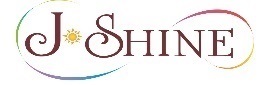 特定非営利活動法人小学校英語指導者認定協議会殿別紙にて小学校英語指導者資格認定願書を提出している            名を当団体は小学校英語指導者としての能力と技能を有していると認定し、指導者資格を付与するよう推薦いたします。申請者の一覧表は別紙を提出　　　　　　　　　いたします。推薦団体名　　　　　　　　　　　　　　　　　　　　　　　　　　　代表者氏名　　　　　　　　　　　　　　　　　　　　　　　　　　　印推薦申請日＿＿＿＿＿＿＿　年　＿＿＿＿＿＿＿　月　＿＿＿＿＿＿　日担当者名　　　　　　　　　　　　　　　　　　　　　　　　　　　　　電話番号　　　　　　　　　　　　　　　　　　　　　　　　　　　　　メールアドレス　　　　　　　　　　　　　　　　　　　　　　　　　　